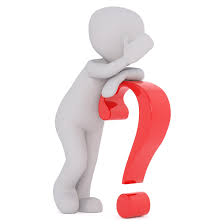 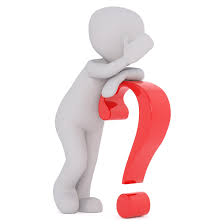 (Bob Joseph, « History of Cosmology in Western Civilization », University of Hawaii, https://home.ifa.hawaii.edu/users/joseph/1.%20Babylonians.pdf)